Требования:Эта система должна работать в РИБ.Доработка должна быть в виде расширения.90% данной доработки уже написано, успешно работает. Нужно ее переделать в «расширение», требует переделки механизм оплаты, сейчас он работает в виде «оплаты в рассрочку», нужно чтобы продажа была за бонусы.1.Что такое постоянный клиентВключение параметра постоянный клиентКлиент, имеющий дисконтную карту будет считаться постоянным если Совершает покупки по дисконтной карте в сети магазинов В течении 3х месяцев совершал покупки 12 дней. (параметр должен настраиваться кол-во дней покупок)	Выключение параметра постоянный клиентПостоянный клиент, у которого меньше  9 покупок по дисконтной карте в период 3 месяцаПараметр постоянный клиент отключается  (параметр должен настраиваться кол-во дней покупок)2.Кредит для постоянных клиентовЛогика предоставления кредита следующая.Наш магазин делает скидку в виде бонусов, которые начисляются на следующий день.То есть у клиента есть бонусный счет, которым он может оплатить до 30% от покупки.Но если клиент постоянный ему становится доступно оплачивать бонусами до 100%  от стоимости товаров, более того мы этому клиенту позволяем уходить в минусовой баланс бонусов.Этот долг или кредит гасится бонусами от следующих покупок.Пример: пришел постоянный клиент без денег заплатил . И купил  товар на 1000р. у него на балансе было +300 бонусов после покупки у него на балансе -700 бонусов.3.Расчет глубины кредита для постоянных клиентовГлубина кредита для постоянных клиентов  может быть установлена вручную, также рассчитана автоматически.Автоматическая глубина кредита рассчитывается согласно размеру среднего чека +10%(процентный параметр нужна настройка по умолчанию 10%)4. Дополнительные параметры контрагентаВНИМАНИЕ !!!! при создание новой дисконтной карты в  интерфейсе РМК изменен механизм создания владельцы карты (создаются контрагентами)  нужно перенести в расширение механизм создания новой дисконтной карты!!!У каждого контрагента должна быть добавлена вкладка «дополнительные свойства»В ней можно устанавливать дополнительные параметрыПо умолчанию все флажки не установлены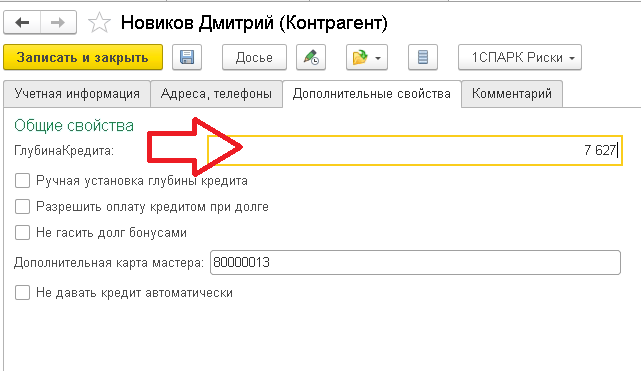 Глубина кредита – здесь сумма какую клиент может взять в кредит она рассчитывается автоматически**этот параметр пересчитывается по регламентному заданию,  также его можно задать вручную* если в глубине кредита установить цифру «0» - это значит что у данного контрагента кредит недоступен.Ручная установка глубины кредита – если флажок установлен, глубина кредита задана вручную и не пересчитывается автоматически.Разрешить оплату при долге – по умолчанию если у контрагента есть непогашенный долг второй он не сможет приобрести товар в кредит. Установленный флажок разрешает контрагенту брать товар в кредит с непогашенным долгом.Не гасить долг бонусами – при установленном флажке долг бонусами не гасится.Нужно добавить флажок постоянный клиент – по умолчанию флажок отключен.При установленном флажке клиенту будет доступен кредит.5. РМК продажа в кредитЕсли клиенту доступен кредит, тогда при выборе сложной оплаты кнопка кредит активна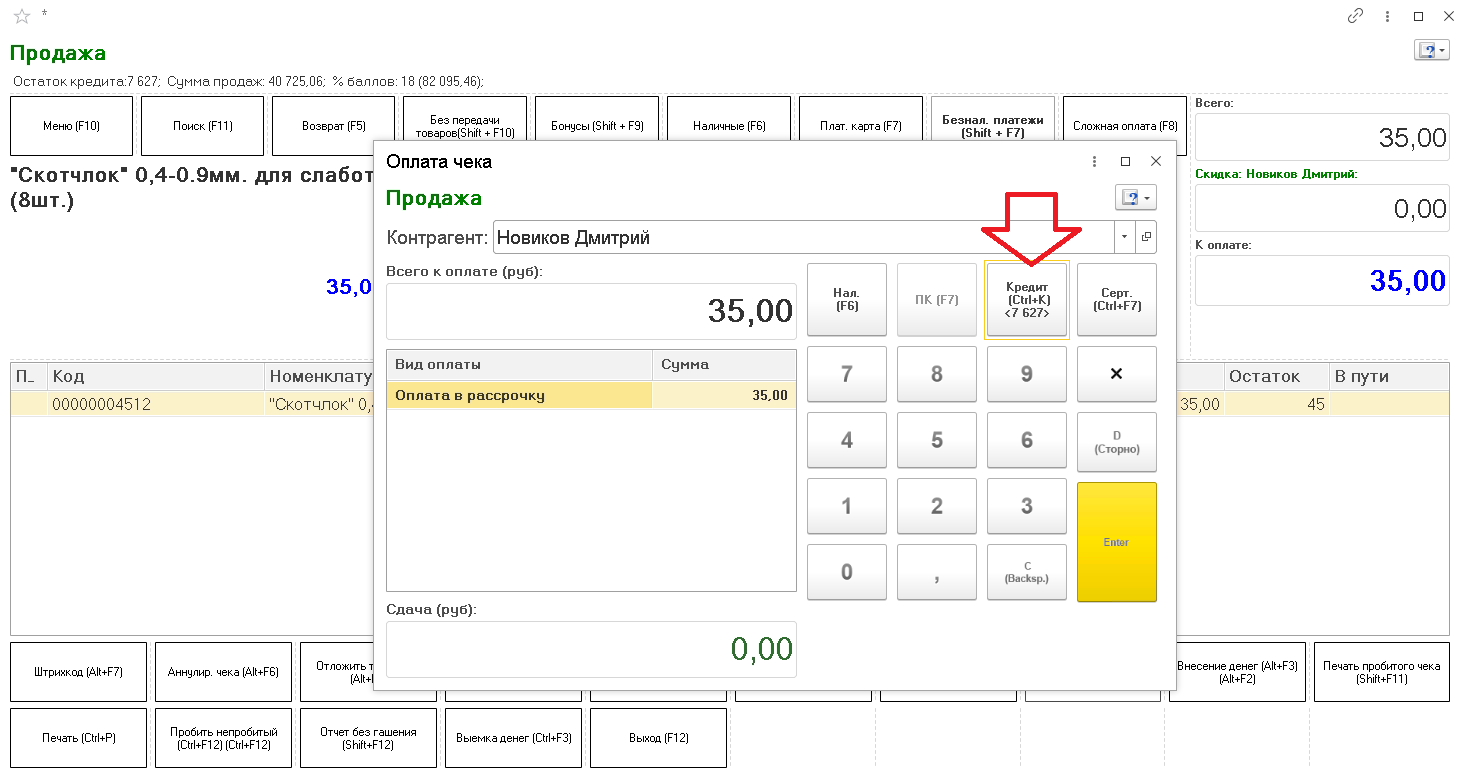 Если у клиента запрет на продажу в кредит, тогда кнопка не активна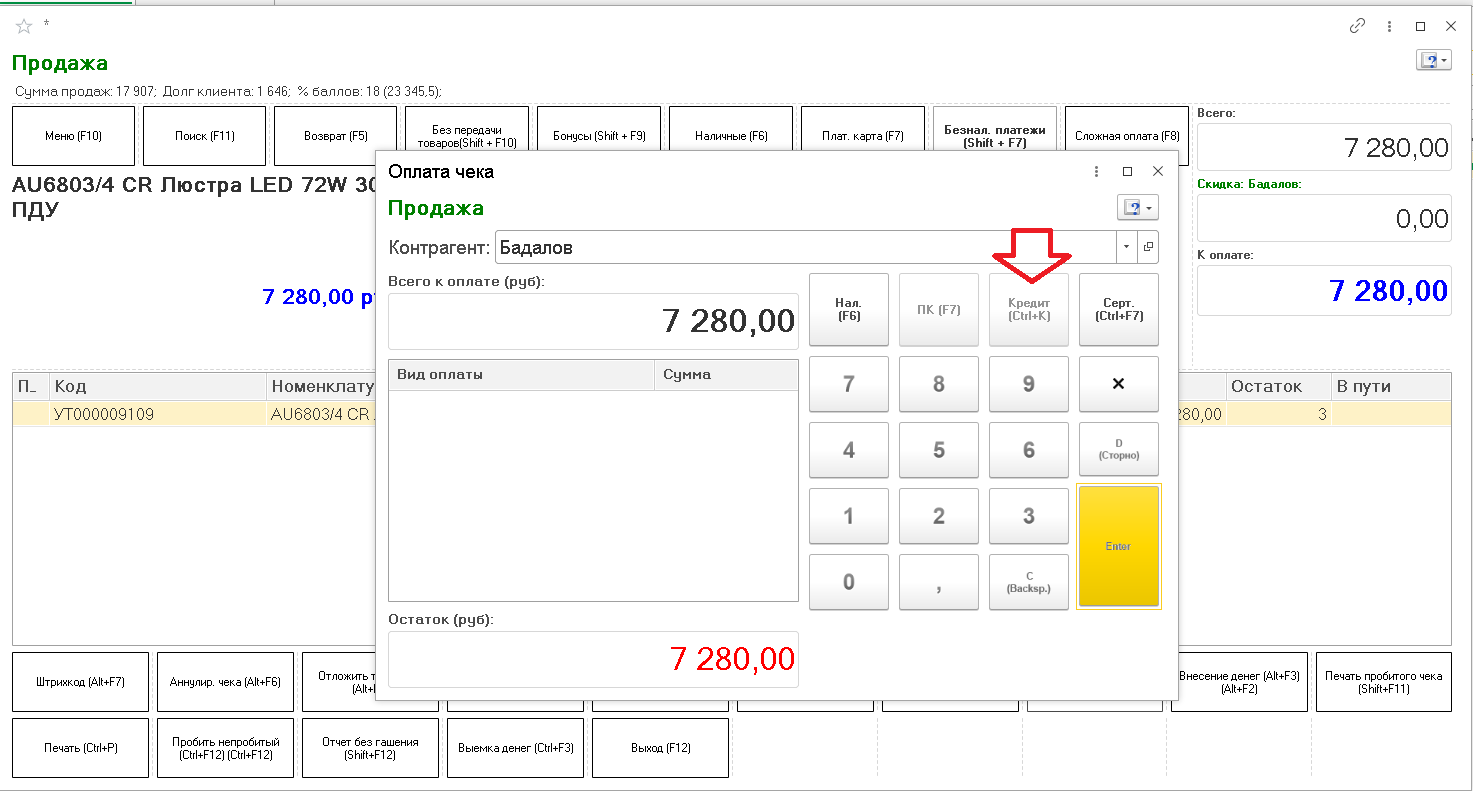 6.Что такое карты мастеровНаш магазин ориентируется на постоянных клиентов на тех людей которые у нас закупаются и делают услуги своим клиентам.Другими словами сантехник меняет смеситель бабушки. Сантехник закупается у нас а бабушка о нашем магазине не чего не знает :задача сделать бабушку нашим клиентом.Мы решили эту задачу следующем образом:Сантехнику вручили пачку дисконтных карт(карты мастеров) он эти карты раздает своим клиентам (бабушкам)Интерес бабушки она по этой карте получает скидку 5%(скидка не бонус!!!!-скидка должна настраивается)Интерес сантехника он получает бонусы с покупок бабушки 7%!!( процент бонусов должен настраиваться)Параметр  Дополнительная карта мастера: если значение не пустое значит, у данного контрагента есть карты мастеров в поле пишется штрихкод карты мастераТакже нужно дописать отображение в РМК бонусного баланса полученного по карте мастеров 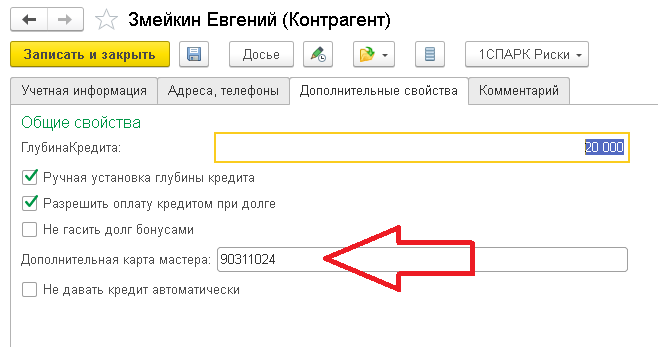 Карты мастеров создаются через обработку «СозданиеКартМастеров-рабочая версия.epf»После внедрения расширения нужно проверить работу этой обработкиСоздается контрагент  с тем же именем с приставкой Клиенты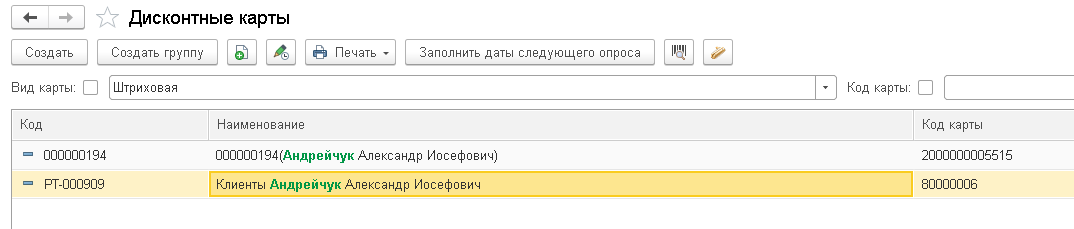 7. Система лояльностиСистема лояльности работает следующем образом.Накопительные скидкиСкидка в виде бонусов начисляется следующем образомВид карты «накопительная карта»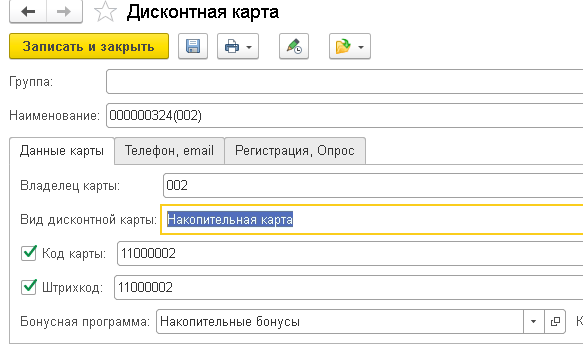 Бонус 5% - есть у клиентов, которые имеют дисконтную карту у него скидка 5%Бонус 10% - Если клиент сделал покупку в прошлом месяце на сумму от 5т. До 10т.рБонус 15% - Если клиент сделал покупку в прошлом месяце на сумму от 10т. До 15т.рБонус 18% - Если клиент сделал покупку в прошлом месяце на сумму от 20т.р.Бонусы начисляются на следующий день и не сгораю!!!*Нужно оставить мне возможность самостоятельно менять параметры скидки*Если не получится настроить данную скидку штатными параметрами делаем расширением.Разовые скидки в виде бонусовСкидка в виде бонусов начисляется следующем образомВид карты «накопительная карта»Бонус 10% - Если клиент сделал покупку одним чеком на сумму от 5т. до 10т.руб.Бонус 15% - Если клиент сделал покупку одним чеком на сумму от 10т.  до 15т.руб.Бонус 18% - Если клиент сделал  покупку одним чеком на сумму от 20т.руб.Бонусы начисляются на следующий день и не сгораю!!!*Нужно оставить мне возможность самостоятельно менять параметры скидки*Если не получится настроить данную скидку штатными параметрами делаем расширением.8.Карты ИдентификаторЭто продажа Юр лицам через РМКЕсли в виде бонусной карты стоит вид карты «карта идентификатор»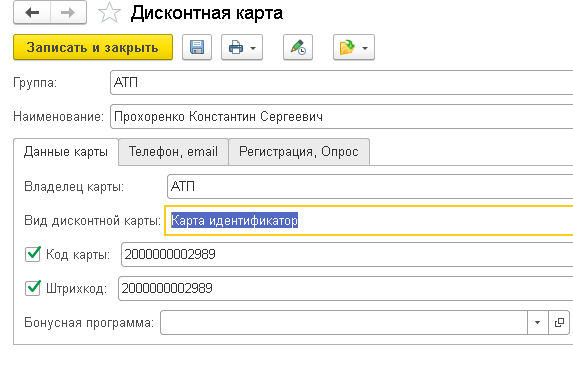 В конце продажи при сканировании данной карты в РМК меняется интерфейсДо 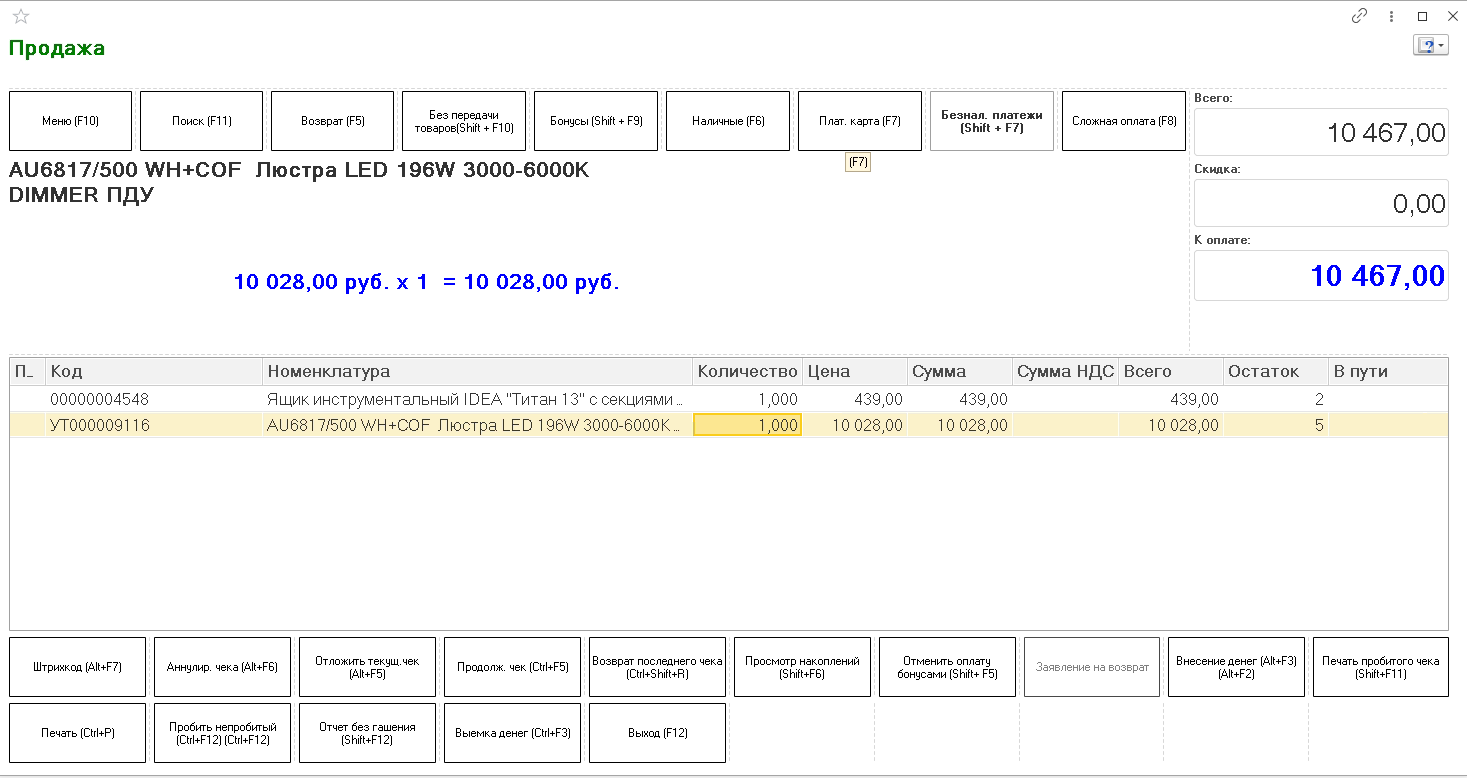 После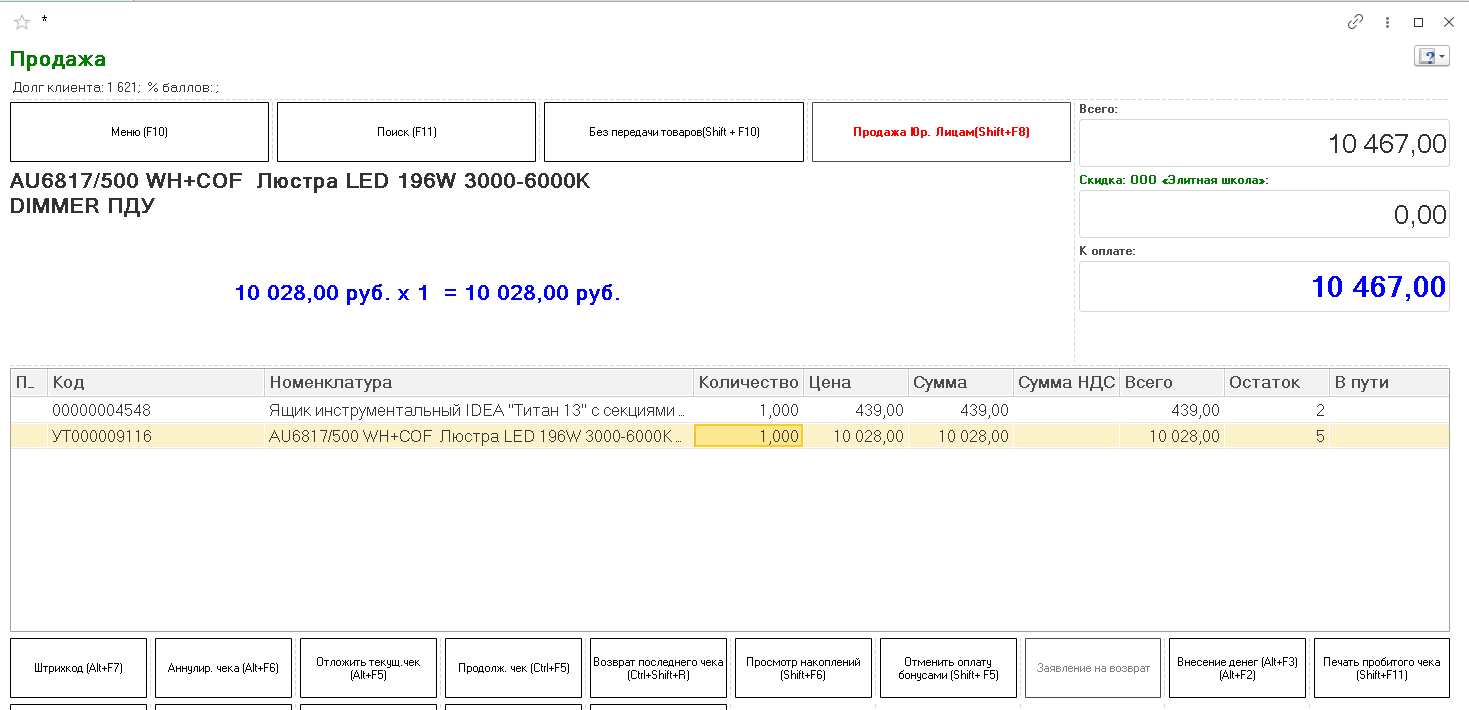 При нажатии на кнопку «продажа юр лицам» переходим в реализацию товаров и услугДанные автоматически заполняются: контрагент, цена, сумма. Кассир может только провести документ и распечатать, Запрет на редактирование документа реализации!!!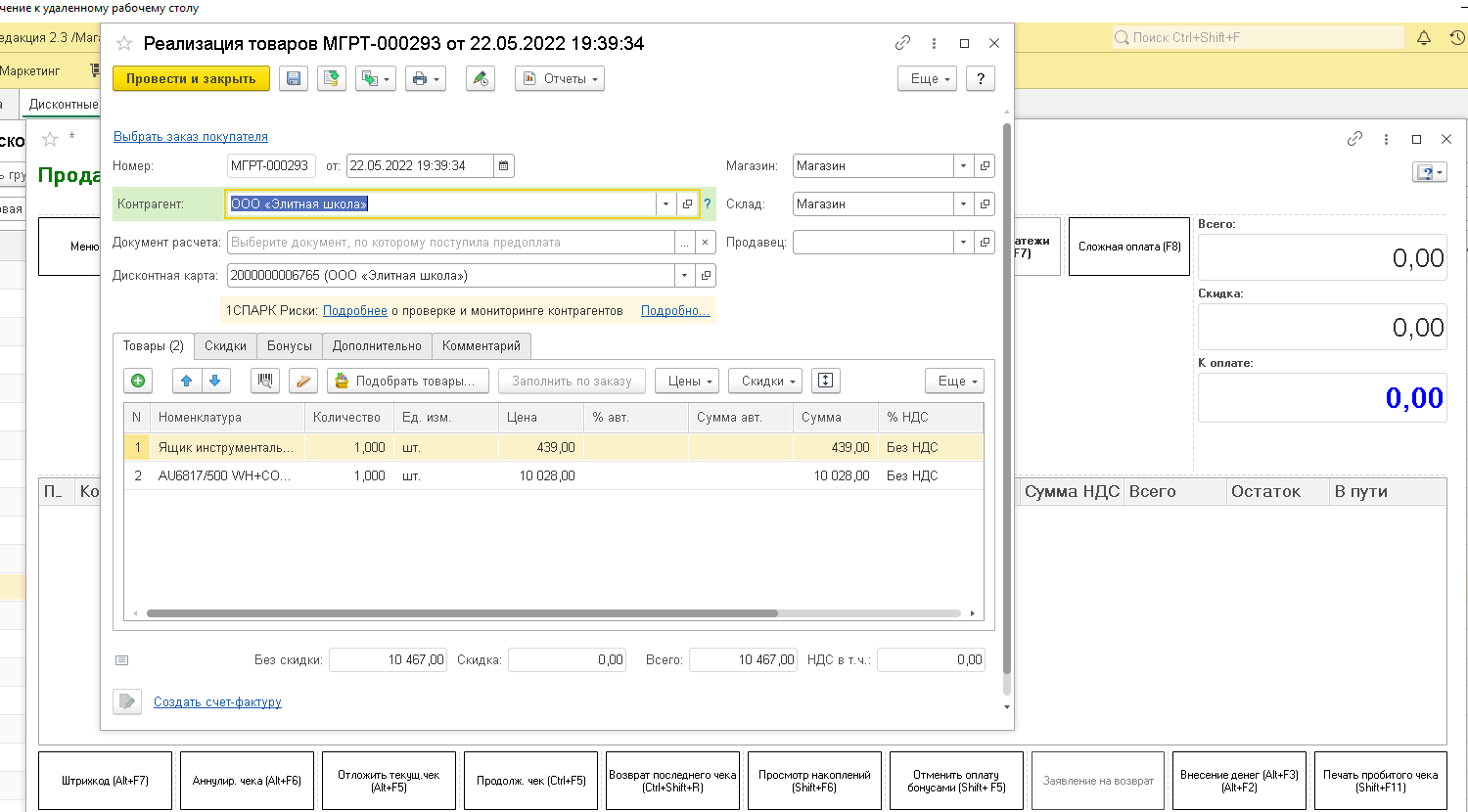 Все товары из РМК перешли в документ Реализация товаров и услуг!!9. Дополнительная информация в РМК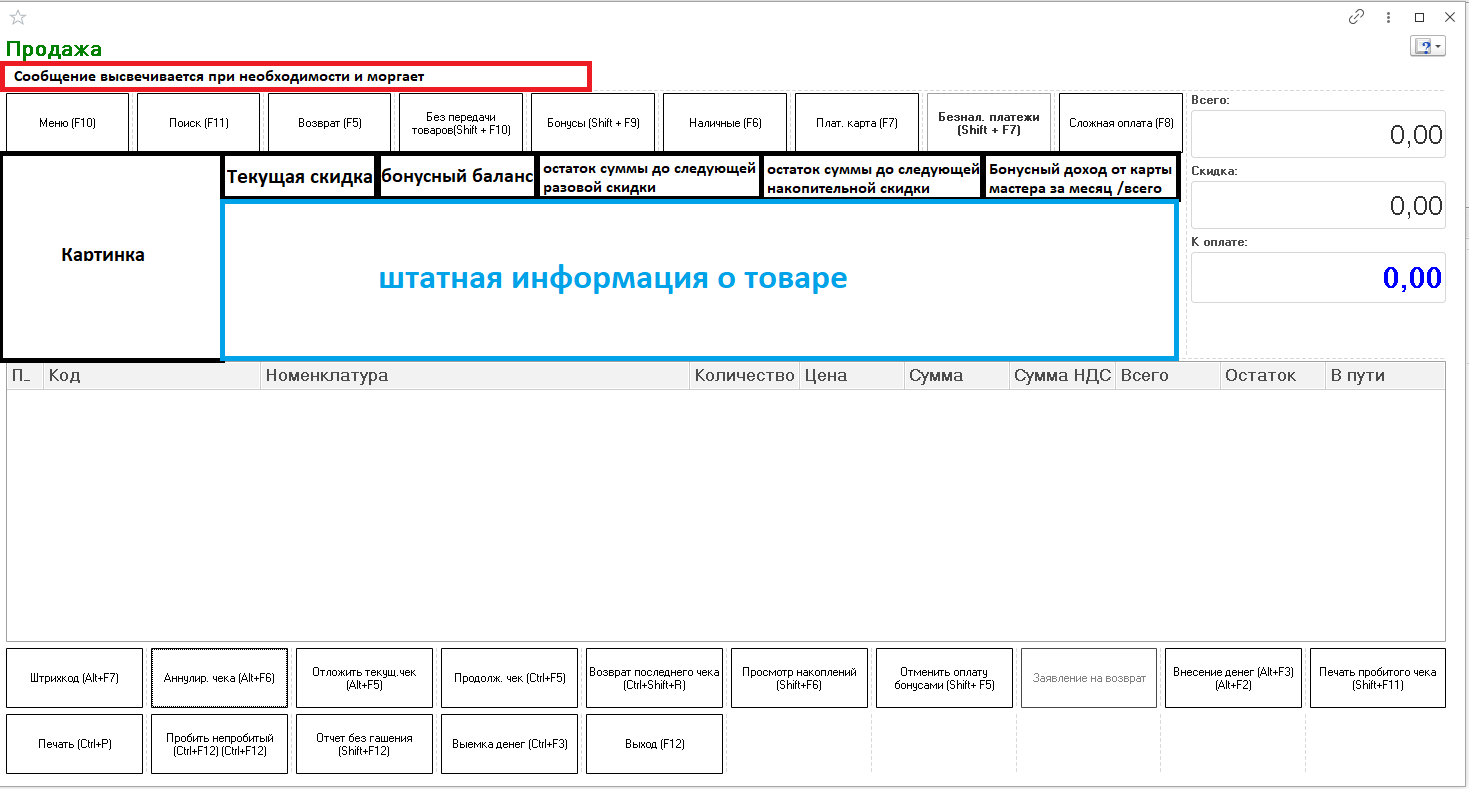 Картинка – Картинка с карточки номенклатурыТекущая скидка – текущая скидкаБонусный баланс – показывает кол-во бонусов, если у клиента доступен кредит, то тут же отображается глубина кредитаОстаток суммы до следующей  разовой скидки – сумма, которую нужно добрать до следующего порога скидкиОстаток суммы до следующей накопительной скидки – сумма, которую нужно добрать до следующего порога скидкиБонусный доход от карты мастера за месяц / всего – сумма полученных бонусов с других клиентовВнимание!!!  в РМК добавлен столбик «В пути», это товары которые есть в заказе поставщика - эту доработку тоже переносим